The Sioux Lookout Public Library is looking for a Casual Circulation Clerk to cover days and evenings. Candidates with customer-service skills are preferred.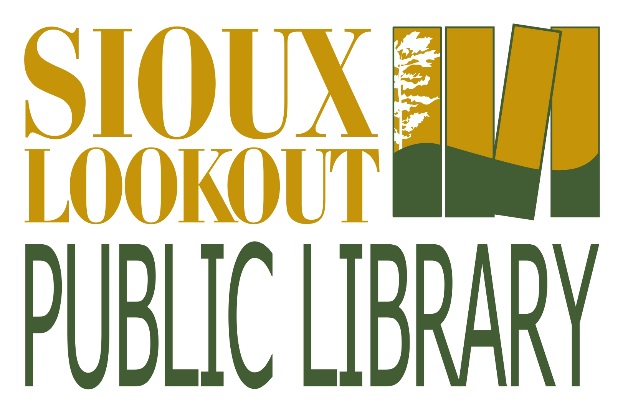 This permanent, casual position starts as soon as possible.The starting/probationary wage is $21.58 per hour.A Casual Circulation Clerk’s primary job is the operation of the circulation desk (checking material in/out), assisting patrons with using public access computers and other equipment, and locating material in the library. Additional duties include opening/closing the library, enforcing library policies, counting cash, filing, and processing new library materials. A detailed job description is available at the library or on the library’s website at slpl.on.ca/jobpostings To apply please send us a cover letter and resume; these can be mailed, dropped off, or emailed:Shawn BethkeCEO/Chief LibrarianSioux Lookout Public LibraryBox 1028   Sioux Lookout, ON   P8T 1B3ceo@slpl.on.caDocuments must be received no later than Wednesday, February 1, 2023.Only those candidates selected for an interview will be contacted.  In accordance with FOIP, any information gathered will be used for the purpose of job selection only. The Sioux Lookout Public Library is an equal opportunity employer.